Verilog-A model of LPF :RC=feed_res*feed_cap;den_arr[0]=1;den_arr[1]=RC;num_arr[0]=feed_res;V(Voutm_STG1) <+  laplace_nd(I(I_in_m),num_arr, den_arr) ;V(Voutp_STG1) <+  laplace_nd(I(I_in_p),num_arr, den_arr) ;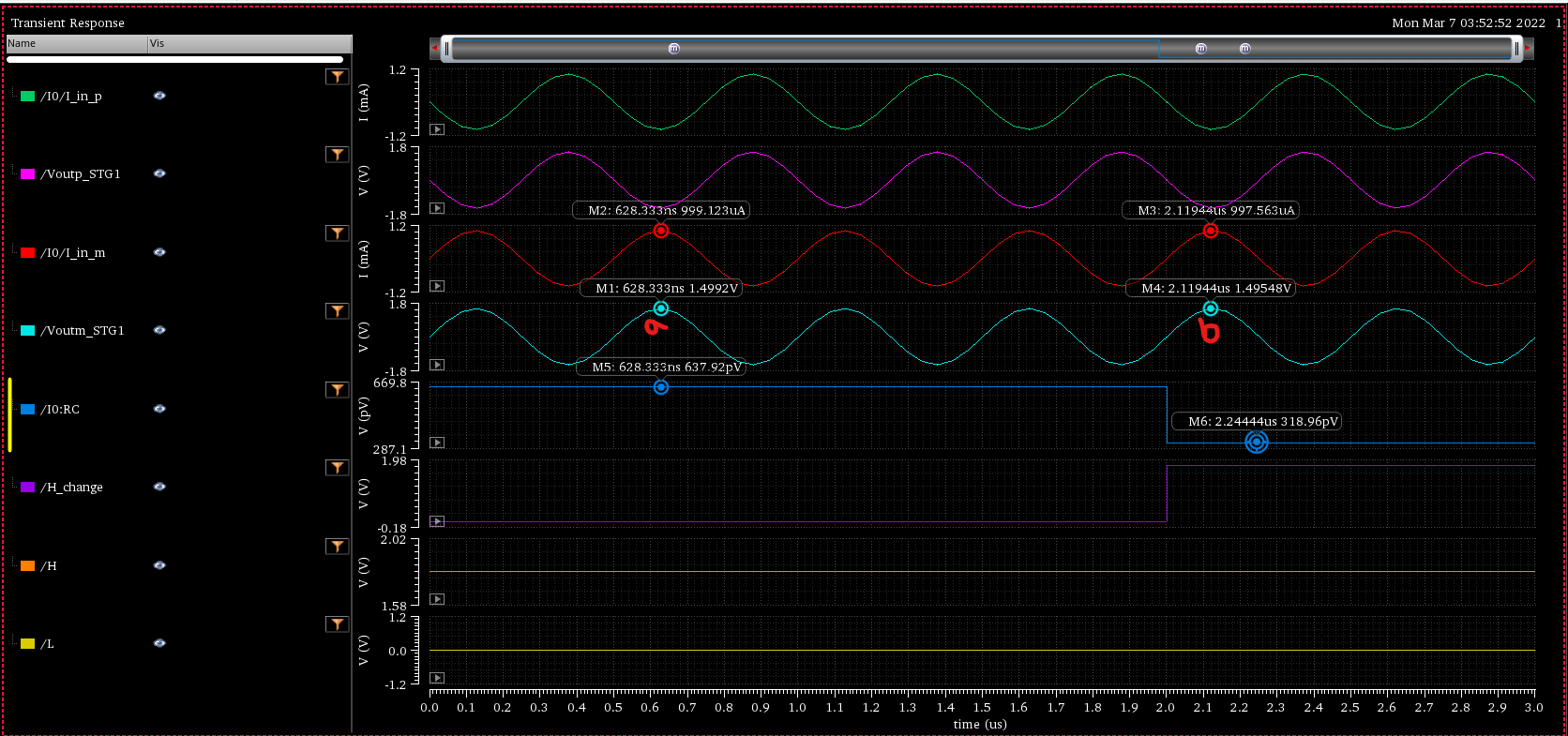 Here at point a, the gain of the filter is 1.5K while RC=637.92p And at point b, gain=1.5K while RC=318.96p. The change of the filter behavior is not reflecting according to R and C value. It is only giving the correct filter behavior for the R and C value at time=0. 